Dodatek č. 2ke smlouvě o provádění úklidových a desinfekčních prací ze dne 27.5.2011I.Objednatel:		Státní zemědělský intervenční fondSídlo:			Praha 1, Ve Smečkách 33, PSČ 110 00jednající:		Ing. Václav Říha, ředitel RO SZIF BrnoIČO:			481 33 981DIČ:			CZ48133981Bankovní spojení:	ČNBčíslo účtu:		3926001/0710identifikace:	zřizovaný na základě zák.č. 256/2000 sb., v platném zněníaZhotovitel:		OLMAN SERVICE s.r.o.Sídlo:			Jakuba Obrovského 1389/1b, 635 00 BrnoZastoupený:	Mgr. Miroslav Olejár – jednatel IČO:			262 93 102DIČ:			CZ 26293102Bankovní spojení:	UniCredit Bankčíslo účtu:		2110605800 / 2700identifikace:	Obchodní rejstřík vedený u Krajského soudu v Brně, oddíl C, vložka 42257II.Smluvní strany se v souladu s čl. XI. odst. 2 a dle ustanovení čl. IV. odst. 1.6.1 smlouvy o provádění úklidových prací ze dne 27.5.2011 dohodly na následujících změnách:Mění se identifikační údaje zhotovitele tak, jak je to uvedeno v čl. I tohoto dodatku. Článek IV. odst.1 a bod 1.1. smlouvy se nahrazuje a nově zní:Cena předmětu plnění dle smlouvy je stanovena dohodou smluvních stran takto:Celková cena předmětu plnění podle čl. II. odst. 1- 3 této smlouvy za  1 měsíc činí: Článek VI. odst. 1 a odst. 2 se nahrazuje a nově zní:1. Odpovědné osoby objednatele: K převzetí provedených prací a potvrzení prací nad rámec pravidelného úklidu objednatel pověřuje tyto osoby:                                        Ing. František Ostrý, mobil: 725 548 184                                       Ing. Libor Loukota, mobil: 724 619 1532. Odpovědné osoby zhotovitele:                                       Tomáš Wágner – provozní ředitel, mobil: 603 232 787,      		                       			                                       tomas.wagner@olman.cz 		                                        Jana Kuchařová – manažer střediska, mobil: 731 522 647, 							           jana.kucharova@olman.cz Příloha č. 1 Smlouvy o provádění úklidových prací se ruší a nahrazuje přílohou č. 1 tohoto dodatku.III.Ostatní ustanovení smlouvy zůstávají tímto dodatkem nedotčena.IV.Tento dodatek je nedílnou součástí smlouvy.Tento dodatek je vyhotoven ve 2 stejnopisech, z nichž každá smluvní strana obdrží po jednom originále. Tento dodatek nabývá platnosti dnem 1. listopadu 2018.V Brně dne:                                                                                         Za objednatele: 						          Za zhotovitele:	  ___________________________			  	___________________________           Ing. Václav Říha  				   	            Mgr. Miroslav Olejár	                                                                                                                                 	 ředitel  RO SZIF Brno             	                                                        jednatel společnostiPříloha č. 1 – Seznam ploch k úklidu 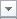 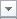 Ceny jsou uvedeny  bez DPHBez DPHDPH 21%s DPH1 620,- Kč340,- Kč1 960,- Kč